Anmodning om godkendelse
som leverandør til indkøb/vareudbringning
til visiterede borgere i eget hjemStamdata YdelsenUndertegnede anmoder om at blive godkendt som leverandør til Indkøb/vareudbringning til visiterede borgere i eget hjem jf. Servicelovens § 83 indenfor godkendelsesmodellen og i henhold til Vesthimmerlands Kommunes Kvalitetsstandard for voksne/ældre 2023.Såfremt leverandøren godkendes til ydelsen, vil kontrakt blive indgået på baggrund af ”Kontrakt godkendte leverandører” samt ”Bilag 2 Kravspecifikation - Indkøb/vareudbringning”. Betingelserne i disse dokumenter skal efterleves af leverandøren. Beskrivelse af leverandørens virksomhed (herunder oplysninger om virksomhedens ledelse, varesortiment, m.m.) [start hér] Tro og love-erklæring om gæld til det offentlige  Ifølge Lovbekendtgørelse nr. 336 af 13. maj 1997 skal offentlige ordregivere ved køb af varer og tjenesteydelser kræve, at enhver leverandør afgiver en erklæring på tro og love om, i hvilket omfang denne har ubetalt, forfalden gæld til det offentlige i form af skatter, afgifter og bidrag til sociale sikringsordninger i henhold til lovgivningen i Danmark eller det land, hvor leverandøren er etableret. Ansøger skal udfylde og underskrive Bilag 1 – Tro- og loveerklæringService- og kvalitetskrav - informationsmaterialeFor at kommunen kan sikre sig, at leverandøren kan håndtere kravene i ”Bilag 2 Kravspecifikation” skal leverandøren udfærdige en information til borgeren svarende til maksimalt 1 A4 side. Informationen skal indeholde oplysning om bestillingsmetoder, leveringstidspunkter, telefontid, afregning ol. Informationen skal vedlægges denne anmodning om godkendelse som leverandør.Generelle vilkårUndertegnede leverandør forpligter sig hermed til at udføre ydelsen i overensstemmelse med principperne i offentlig forvaltning og overholde de til enhver tid gældende kommunale og nationale regler jf. Kontrakten.Eventuelle bemærkninger og forbehold Nedenfor kan anføres eventuelle bemærkninger til godkendelsesdokumentet, kravspecifikationen og kontrakten. [start hér] Underskrift Med nedenstående underskrift bekræftes det, at leverandøren er indforstået med ovennævnte krav og betingelser.........................       ......................................     ......................................... Dato                         Leverandørens navn         Underskrift Bilag 1 – Tro- og loveerklæring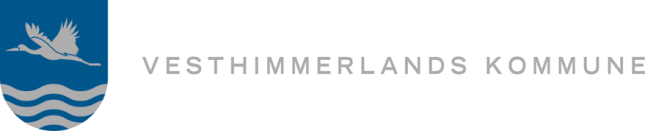 TILBUDSGIVER SKAL AFKRYDSE ALLE SPØRGSMÅL MED JA ELLER NEJ.1. Gæld til det offentligeFor at kunne afgive tilbud må tilbudsgiver ikke have gæld over 100.000 kr. til offentlige myndigheder vedr. skatter, afgifter eller bidrag til sociale sikringsordninger i henhold til dansk lovgivning eller lovgivningen i det land, hvor ansøgeren eller tilbudsgiveren er etableret.Hvis tilbudsgiver har gæld over 100.000, men kan dokumentere, at der er en overholdt afdragsordning med de offentlige myndigheder, kan tilbudsgiver deltage i konkurrencen.Har tilbudsgiver gæld til det offentlige:                             		           	       JA       NEJ2. UdelukkelsesgrundeFor at kunne afgive tilbud, må tilbudsgiver ikke være dømt for en af neden-stående former for kriminalitet. 
Er tilbudsgiver inden for de sidste 5 år dømt for:                                                                        JA       NEJFor at kunne afgive tilbud må tilbudsgiver i øvrigt ikke være omfattet af nedenstående udelukkelsesgrund:                                   	                                                      JA       NEJ3. Tilbudsgiver vil blive udelukket fra at afgive tilbud, hvis ordregiver kan påvise, at en person i tilknytning til virksomheden har:                                                                                                                     
Undertegnede erklærer på tro og love, at de afgivne oplysninger er i overensstemmelse med sandheden: Udfylde nedenstående felterLeverandørens navn:  Leverandørens adresse: Leverandørens CVR nr.: Leverandørens e-mailadresse: Leverandørens telefonnummer: Leverandørens kontaktperson: Virksomhedens navn:Adresse:CVR nr.:Mellem 0 og 100.000 kr. Over 100.000 kr.Er der en indgået og overholdt afdragsordningDeltagelse i en kriminel organisationBestikkelseSvigTerrorhandlinger eller strafbare handlinger med forbindelse til terroraktivitetHvidvaskning af pengeOvertrædelse af straffelovens § 262a eller, for så vidt angår en dom fra et andet land angående børnearbejde og andre former for menneskehandelEr tilbudsgiveren under insolvens- eller likvidationsbehandling, så dennes aktiver administreres af en kurator, retten eller lign.En interessekonflikt – enten i form af rådgivning, finansiel, økonomisk eller personlig interesse på både tilbudsgivers og ordregivers sideEn rådgiver tilknyttet tilbudsgiver har været i dialog med ordregiver, og derved oparbejdet et indgående kendskab til ordregivers behov, som ikke er blevet offentliggjort i udbudsmaterialet og dette ikke kan afhjælpes ved mindre indgribende foranstaltninger, hvorved ligebehandlingsprincippet ikke kan overholdes.Afgivet groft urigtige oplysninger, tilbageholdt oplysninger eller ikke er i stand til at fremsende supplerende dokumenter vedr. udelukkelsesgrundene i pkt. 1 og 2Forsøgt uretmæssigt at påvirke ordregiverens beslutningsproces.Dato:Navn, stilling samt underskrift og stempel: